22203VICCertificate IV in Professional Writing and Editing1 January 2013 – 31 December 201722203VIC Accreditation extended to: 30 June 2019Version 2This course has been accredited under Part 4.4 of the Education and Training Reform Act 2006.Accredited for the period: 1 January 2013 to 31 December 201722203VIC Accreditation extended to: 30 June 2019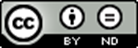 © State of Victoria (Department of Education and Early Childhood Development) 2012.Copyright of this material is reserved to the Crown in the right of the State of Victoria. This work is licensed under a Creative Commons Attribution-NoDerivs 3.0 Australia licence (more information is available here). You are free to use copy and distribute to anyone in its original form as long as you attribute Higher Education & Skills Group, Department of Education and Early Childhood Development as the author, and you license any derivative work you make available under the same licence.DisclaimerIn compiling the information contained in and accessed through this resource, the Department of Education and Early Childhood Development (DEECD) has used its best endeavours to ensure that the information is correct and current at the time of publication but takes no responsibility for any error, omission or defect therein.To the extent permitted by law DEECD, its employees, agents and consultants exclude all liability for any loss or damage (including indirect, special or consequential loss or damage) arising from the use of, or reliance on the information contained herein, whether caused or not by any negligent act or omission. If any law prohibits the exclusion of such liability, DEECD limits its liability to the extent permitted by law, for the resupply of the information.Third party sitesThis resource may contain links to third party websites and resources. DEECD is not responsible for the condition or content of these sites or resources as they are not under its control.Third party material linked from this resource is subject to the copyright conditions of the third party. Users will need to consult the copyright notice of the third party sites for conditions of usage.22203VIC Certificate IV in Professional Writing and EditingModification HistoryTable of ContentsSection A: Copyright and course classification information	11.	Copyright owner of the course	12.	Address	13.	Type of submission	14.	Copyright acknowledgement	15.	Licensing and franchise	26.	Course accrediting body	27.	AVETMISS information	28.	Period of accreditation	2Section B: Course information	31.	Nomenclature	31.1	Name of the qualification	31.2	Nominal duration of the course	32.	Vocational or educational outcomes of the course	33.	Development of the course	33.1	Industry /enterprise/ community needs	33.2	Review for re-accreditation	44.	Course outcomes	74.1	Qualification level	74.2	Employability skills	74.3	Recognition given to the course	84.4	Licensing/ regulatory requirements	85.	Course rules	85.1	Course structure	85.2	Entry requirements	96.	Assessment	106.1	Assessment strategy	106.2	Assessor competencies	117.	Delivery	117.1	Delivery modes	117.2	Resources	128.	Pathways and articulation	139.	Ongoing monitoring and evaluation	13Section C: Units of competency	15VU20880   Develop writing and editing skills	16VU20881   Write fiction material	20VU20882   Write non-fiction material	25VU20883   Write short narratives	30VU20884   Write long narratives	36VU20885   Write poetry	41VU20886   Write for young children	46VU20887   Write comedy	52VU20888   Write journalism	57VU20889   Write creative non-fiction material	61VU20890   Write short scripts	67Appendices	73Appendix 1: Employability Skills	73Section A: Copyright and course classification information Section B: Course information Table 1:Section C: Units of competencyThe new units of competency written for the 22203VIC Certificate IV in Professional Writing and Editing course are as follows:NOTE: Imported Units of Competency are not provided in this document. They can be accessed on the training.gov.au website.REQUIRED SKILLS AND KNOWLEDGEThis describes the essential skills and knowledge, and their level, required for this unit.Required skills:Applying grammar Applying the fundamentals of English grammar, spelling and vocabulary to a range of written contexts Applying correct punctuationUsing structural editing conventionsUsing a dictionary and thesaurusThe ability to clearly articulate corrections, amendments and suggestions on both hard copy and on-screen materialsRequired knowledgeComponents of speechIndustry standards of grammar and structurePrinciples of clear languageConventions of grammar and usagePunctuation and spellingProofreading marksRANGE STATEMENTThe Range Statement relates to the unit of competency as a whole. It allows for different work environments and situations that may affect performance.EVIDENCE GUIDEThe evidence guide provides advice on assessment and must be read in conjunction with the Performance Criteria, Required Skills and Knowledge, the Range Statement and the Assessment section in Section B of the accreditation submission.REQUIRED SKILLS AND KNOWLEDGEThis describes the essential skills and knowledge and their level, required for this unit.Required skills:Collecting and analysing relevant informationWriting fiction material using correct style, grammar, proof correction and revisionsApplying appropriate techniques to a range of fiction writing tasksApplying creative thinking applicable to fiction writingsDeveloping and using imagination, personal experience and observation to furnish material for the fictionRequired knowledgeHistorical and contemporary writing contextsA range of fiction writing techniques , forms and stylesRANGE STATEMENTThe Range Statement relates to the unit of competency as a whole.  It allows for different work environments and situations that may affect performance.EVIDENCE GUIDEThe evidence guide provides advice on assessment and must be read in conjunction with the Performance Criteria, Required Skills and Knowledge, the Range Statement and the Assessment section in Section B of the accreditation submission.REQUIRED SKILLS AND KNOWLEDGEThis describes the essential skills and knowledge and their level, required for this unit.Required skills:Collecting and analysing relevant informationWriting non-fiction material using correct style, grammar, proof correction and revisionsApplying appropriate techniques to a range of non-fiction writing tasksApplying creative thinking applicable to non-fiction writingsRequired knowledgeWriting theories and the implications for writingAppropriate non-fiction writing techniquesRANGE STATEMENTThe Range Statement relates to the unit of competency as a whole.  It allows for different work environments and situations that may affect performance.EVIDENCE GUIDEThe evidence guide provides advice on assessment and must be read in conjunction with the Performance Criteria, Required Skills and Knowledge, the Range Statement and the Assessment section in Section B of the accreditation submission.REQUIRED SKILLS AND KNOWLEDGEThis describes the essential skills and knowledge and their level required for this unit.Required skills:Communication and literacy skills sufficient to: apply correct grammar, spelling and punctuationanalyse forms, audience and purposeread material in a range of forms and discuss to inform own writingapply redrafting skillspresent drafts for workshopping and apply feedbackAbility to take part in workshopping and critique works by other writers Technical skills sufficient to use word-processing applications and format a range of works to industry expectationsSelf-management and planning skills sufficient to: prioritise work tasks, meet deadlines, develop clear goals and outcomes, seek out and participate in professional development activitiesLearning skills sufficient to improve written drafts and final product through self-reflection and redrafting after feedback.Initiative and enterprise skills sufficient to:Develop original, innovative and creative approaches to writing short narrativesExperiment with traditional forms and elements to develop a personal creative long-term vision for writing short narrativesExtend creative boundaries for self and audienceFind creative solutions to problems identified during the process of obtaining feedbackLocate and use resources to broaden own experienceRequired knowledge:Issues and challenges involved in writing short narratives, knowledge of standards of literacy skills required for publicationIntended audiences for short narratives, and ways in which works can be performed or publishedCommunication and inter-personal techniques required for workshoppingOrganisational and legislative OHS standards as they relate to working for periods of time on computersCopyright and intellectual property requirements as they relate to writing and publishing worksRANGE STATEMENTThe Range Statement relates to the unit of competency as a whole. It allows for different work environments and situations that may affect performance.  Bold / italicised wording in the Performance Criteria is detailed below.  EVIDENCE GUIDEThe evidence guide provides advice on assessment and must be read in conjunction with the Elements, Performance Criteria, Required Skills and Knowledge, the Range Statement and the Assessment section in Section B of the Accreditation Submission.	REQUIRED SKILLS AND KNOWLEDGEThis describes the essential skills and knowledge and their level required for this unit.Required skills:Communication and literacy skills sufficient to: apply correct grammar, spelling and punctuationanalyse forms, audience and purposeread material in a range of forms and discuss to inform own writingapply redrafting skillspresent drafts for workshopping and apply feedbackAbility to take part in workshopping and critique works by other writers Technical skills sufficient to use word-processing applications and format work to industry expectationsSelf-management and planning skills sufficient to: prioritise work tasks, meet deadlines, develop clear goals and outcomes, seek out and participate in professional development activitiesLearning skills sufficient to improve written drafts and final product through self-reflection and redrafting after feedback.Initiative and enterprise skills sufficient to:Develop original, innovative and creative approaches to writing long narrativesExperiment with traditional forms and elements to develop a personal creative long-term vision for writing long narrativesExtend creative boundaries for self and audienceFind creative solutions to problems identified during the process of obtaining feedbackLocate and use resources to broaden own experienceRequired knowledge:Issues and challenges involved in writing long narratives, knowledge of standards of literacy skills required for publicationIntended audiences for long narratives, and ways in which works can be publishedCommunication and inter-personal techniques required for workshoppingOrganisational and legislative OHS standards as they relate to working for periods of time on computersCopyright and intellectual property requirements as they relate to writing and publishing worksRANGE STATEMENTThe Range Statement relates to the unit of competency as a whole. It allows for different work environments and situations that may affect performance.  Bold / italicised wording in the Performance Criteria is detailed below.  EVIDENCE GUIDEThe evidence guide provides advice on assessment and must be read in conjunction with the Elements, Performance Criteria, Required Skills and Knowledge, the Range Statement and the Assessment section in Section B of the Accreditation Submission.	REQUIRED SKILLS AND KNOWLEDGEThis describes the essential skills and knowledge and their level required for this unit.Required skills:Communication and literacy skills sufficient to: apply correct grammar, spelling and punctuationanalyse forms, audience and purposeread poetry and discuss to inform own writingapply redrafting skillspresent drafts for workshopping and apply feedbackAbility to take part in workshopping and critique poems by other writers Technical skills sufficient to use word-processing applications and format poems to industry expectationsSelf-management and planning skills sufficient to: prioritise work tasks, meet deadlines, develop clear goals and outcomes, seek out and participate in professional development activitiesLearning skills sufficient to improve written drafts and final product through self-reflection and redrafting after feedback.Initiative and enterprise skills sufficient to:Develop original, innovative and creative approaches to writing poemsExperiment with traditional forms and elements to develop a personal creative long-term vision for poetry writingExtend creative boundaries for self and audienceFind creative solutions to problems identified during the process of obtaining feedbackLocate and use resources to broaden own experienceRequired knowledge:Issues and challenges involved in writing poems, knowledge of standards of literacy skills required for publicationVarious audiences for poetry, and ways in which poetry can be performed or publishedCommunication and inter-personal techniques required for workshoppingOrganisational and legislative OHS standards as they relate to working for periods of time on computersCopyright and intellectual property requirements as they relate to writing and publishing poemsRANGE STATEMENTThe Range Statement relates to the unit of competency as a whole. It allows for different work environments and situations that may affect performance.  Bold / italicised wording in the Performance Criteria is detailed below.  EVIDENCE GUIDEThe evidence guide provides advice on assessment and must be read in conjunction with the Elements, Performance Criteria, Required Skills and Knowledge, the Range Statement and the Assessment section in Section B of the Accreditation Submission.	REQUIRED SKILLS AND KNOWLEDGEThis describes the essential skills and knowledge and their level required for this unit.Required skills:Communication and literacy skills sufficient to: apply correct grammar, spelling and punctuationanalyse forms, audience and purposeread material in a range of forms for younger children and discuss to inform own writingapply redrafting skillspresent drafts for workshopping and apply feedbackAbility to take part in workshopping and critique works by other writers Technical skills sufficient to use word-processing applications and format a range of works to industry expectationsSelf-management and planning skills sufficient to: prioritise work tasks, meet deadlines, develop clear goals and outcomes, seek out and participate in professional development activitiesLearning skills sufficient to improve written drafts and final product through self-reflection and redrafting after feedback.Initiative and enterprise skills sufficient to:Develop original, innovative and creative approaches to writing for younger childrenExperiment with traditional forms and elements to develop a personal creative long-term vision for writing for younger childrenExtend creative boundaries for self and audienceFind creative solutions to problems identified during the process of obtaining feedbackLocate and use resources to broaden own experienceRequired knowledge:Issues and challenges involved in writing for younger children, knowledge of standards of literacy skills required for publicationIntended audiences for content for younger children, and ways in which works can be performed or publishedCommunication and inter-personal techniques required for workshoppingOrganisational and legislative OHS standards as they relate to working for periods of time on computersCopyright and intellectual property requirements as they relate to writing and publishing worksRANGE STATEMENTThe Range Statement relates to the unit of competency as a whole. It allows for different work environments and situations that may affect performance.  Bold / italicised wording in the Performance Criteria is detailed below.  EVIDENCE GUIDEThe evidence guide provides advice on assessment and must be read in conjunction with the Elements, Performance Criteria, Required Skills and Knowledge, the Range Statement and the Assessment section in Section B of the Accreditation Submission.	REQUIRED SKILLS AND KNOWLEDGEThis describes the essential skills and knowledge and their level required for this unit.Required skills:Communication and literacy skills sufficient to: apply correct grammar, spelling and punctuationanalyse forms, audience and purposeread material in a range of forms and discuss to inform own writingapply redrafting skillspresent drafts for workshopping and apply feedbackAbility to take part in workshopping and critique works by other writers Technical skills sufficient to use word-processing applications and format a range of scripts to industry expectationsSelf-management and planning skills sufficient to: prioritise work tasks, meet deadlines, develop clear goals and outcomes, seek out and participate in professional development activitiesLearning skills sufficient to improve written drafts and final product through self-reflection and redrafting after feedback.Initiative and enterprise skills sufficient to:Develop original, innovative and creative approaches to writing comedyExperiment with traditional forms and elements to develop a personal creative long-term vision for writing comedyExtend creative boundaries for self and audienceFind creative solutions to problems identified during the process of obtaining feedbackLocate and use resources to broaden own experienceRequired knowledge:Issues and challenges involved in writing comedy, knowledge of standards of literacy skills required for publicationIntended audiences for comedy, and ways in which works can be performed or publishedCommunication and inter-personal techniques required for workshoppingOrganisational and legislative OHS standards as they relate to working for periods of time on computersCopyright and intellectual property requirements as they relate to writing and publishing worksRANGE STATEMENTThe Range Statement relates to the unit of competency as a whole. It allows for different work environments and situations that may affect performance.  Bold / italicised wording in the Performance Criteria is detailed below.  EVIDENCE GUIDEThe evidence guide provides advice on assessment and must be read in conjunction with the Elements, Performance Criteria, Required Skills and Knowledge, the Range Statement and the Assessment section in Section B of the Accreditation Submission.	RANGE STATEMENTThe Range Statement relates to the unit of competency as a whole. It allows for different work environments and situations that may affect performance.  Bold / italicised wording in the Performance Criteria is detailed below.REQUIRED SKILLS AND KNOWLEDGEThis describes the essential skills and knowledge and their level required for this unit.Required skills:Communication and literacy skills sufficient to: apply correct grammar, spelling and punctuationanalyse forms, audience and purposeread material in a range of forms and discuss to inform own writingapply redrafting skillspresent drafts for workshopping and apply feedbackAbility to take part in workshopping and critique works by other writers Technical skills sufficient to use word-processing applications and format a range of works to industry expectationsSelf-management and planning skills sufficient to: prioritise work tasks, meet deadlines, develop clear goals and outcomes, seek out and participate in professional development activitiesLearning skills sufficient to improve written drafts and final product through self-reflection and redrafting after feedback.Initiative and enterprise skills sufficient to:Develop original, innovative and creative approaches to writing creative nonfictionExperiment with traditional forms and elements to develop a personal creative long-term vision for writing creative nonfictionExtend creative boundaries for self and audienceFind creative solutions to problems identified during the process of obtaining feedbackLocate and use resources to broaden own experienceRequired knowledge:Issues and challenges involved in writing creative nonfiction, knowledge of standards of literacy skills required for publicationIntended audiences for creative nonfiction, and ways in which works can be publishedCommunication and inter-personal techniques required for workshoppingOrganisational and legislative OHS standards as they relate to working for periods of time on computersCopyright and intellectual property requirements as they relate to writing and publishing worksRANGE STATEMENTThe Range Statement relates to the unit of competency as a whole. It allows for different work environments and situations that may affect performance.  Bold / italicised wording in the Performance Criteria is detailed below.  EVIDENCE GUIDEThe evidence guide provides advice on assessment and must be read in conjunction with the Elements, Performance Criteria, Required Skills and Knowledge, the Range Statement and the Assessment section in Section B of the Accreditation Submission.	REQUIRED SKILLS AND KNOWLEDGEThis describes the essential skills and knowledge and their level required for this unit.Required skills:Communication and literacy skills sufficient to: apply correct grammar, spelling and punctuationuse correct script formatting for intended purposeanalyse forms, audience and purposeread material in a range of forms and discuss to inform own writingapply redrafting skillspresent drafts for workshopping and apply feedbackAbility to take part in workshopping and critique works by other writers Technical skills sufficient to use word-processing applications and produce a range of scripts to industry expectationsSelf-management and planning skills sufficient to: prioritise work tasks, meet deadlines, develop clear goals and outcomes, seek out and participate in professional development activitiesLearning skills sufficient to improve written drafts and final product through self-reflection and redrafting after feedback.Initiative and enterprise skills sufficient to:Develop original, innovative and creative approaches to writing scriptsExperiment with traditional forms and elements to develop a personal creative long-term vision for writing scriptsExtend creative boundaries for self and audienceFind creative solutions to problems identified during the process of obtaining feedbackLocate and use resources to broaden own experienceRequired knowledge:Issues and challenges involved in writing scripts, knowledge of standards of literacy skills required for publicationIntended audiences for scripts, and ways in which works can be performed or publishedCommunication and inter-personal techniques required for workshoppingOrganisational and legislative OHS standards as they relate to working for periods of time on computersCopyright and intellectual property requirements as they relate to writing, performing and publishing worksRANGE STATEMENTThe Range Statement relates to the unit of competency as a whole. It allows for different work environments and situations that may affect performance.  Bold / italicised wording in the Performance Criteria is detailed below.  EVIDENCE GUIDEThe evidence guide provides advice on assessment and must be read in conjunction with the Elements, Performance Criteria, Required Skills and Knowledge, the Range Statement and the Assessment section in Section B of the Accreditation Submission.	AppendicesAppendix 1: Employability SkillsQualification: 22203VIC Certificate IV in Professional Writing and EditingThe following table contains a summary of the employability skills for this course. This table should be interpreted in conjunction with the detailed requirements of each unit of competency packaged in this course. The outcomes described here are broad industry requirements.This table is a summary of employability skills that are typical of the outcomes of this course and should not be interpreted as being definitive.VersionDateDetails2June 2018Course accreditation extended to 30th June 2019.2October 2017Course accreditation extended to 31st December 2018.2April 2013Correction of administrative errors: BSBIPR401A Use and respect copyright removed from CORE and replaced with CUFCMP301A Implement copyright arrangements.Nominal duration for the course amended to be 555 - 820 hours.11 January 2013Initial releaseCopyright owner of the courseCopyright of this material is reserved to the Crown in the right of the State of Victoria. © State of Victoria (Department of Education and Early Childhood Development) 2012. Day-to-day contact:Curriculum Maintenance Manager – Human ServicesSwinburne University of TechnologyTelephone: 	03 9214 8501Email: cmmhs@swin.edu.au AddressCurriculum Maintenance Manager – Human ServicesSwinburne University of TechnologyJohn StreetHAWTHORN Victoria 3122Type of submissionRe-accreditationThis course will replace the accredited course:21674VIC – Certificate IV in Professional Writing and EditingCopyright acknowledgementPublished by the Department of Education and Early Childhood Development, Victoria © State of VictoriaEmail: course.enquiry@edumail.vic.gov.auTelephone:  (03) 9637 3092This work is copyright. It may be reproduced in whole or in part for study or training purposes, subject to the inclusion of an acknowledgement of the source.The following endorsed units of competency have been imported into the course from the following Training Packages, with the permission of the Department of Education, Employment and Workplace Relations (DEEWR), the copyright holder on behalf of the Commonwealth of Australia. © Commonwealth of AustraliaBSB07 – Business Services:BSBDIV301A	Work effectively with diversityBSBITU303A	Design and produce text documentsBSBITU306A	Design and produce business documentsBSBITU309A	Produce desktop published materialsBSBPUB403A	Develop public relations documentsBSBSMB305A	Comply with regulatory, taxation and insurance requirements for the micro-businessBSBSMB306A	Plan a home-based businessCUF07 – Screen and Media: CUFCMP301A	Implement copyright arrangementsCUFRES401A	Conduct researchCUFWRT301A	Write content for a range of mediaCUFWRT403A	Write narration and current affairs materialCUV11 – Visual Arts Craft  and Design:CUVPRP301A	Produce creative workCUVPRP401A	Realise a creative projectCUVPRP405A	Develop and discuss ideas for own creative workCUVRES401A	Research history and theory to inform own arts practiceICA11 - Information and Communications Technology:ICAWEB420A	Write content for web pagesICAICT408A	Create technical documentationLicensing and franchiseRequests for use should be addressed to:Department of Education and Early Childhood DevelopmentHigher Education and Skills GroupExecutive DirectorSector Operations PO Box 266Melbourne VIC 3001Copies of this publication can be downloaded free of charge from the Department of Education and Early Childhood Development website here.Course accrediting body Victorian Registration and Qualifications Authority
Level 6, 35 Spring Street
Melbourne, Victoria 3000Telephone: 03 9637 2806
Email: vrqa@edumail.vic.gov.au
The VRQA website can be found hereAVETMISS information Period of accreditation 1 January 2013 – 31 December 2017Nomenclature Standard 1 for Accredited Courses Name of the qualification22203VIC Certificate IV in Professional Writing and EditingNominal duration of the course 555-820 hoursVocational or educational outcomes of the course Standard 1 for Accredited Courses Successful completion of the 22203VIC Certificate IV in Professional Writing and Editing will enable the participant to provide a range of professional writing and proofreading services.Development of the course Standards 1and 2  for Accredited Courses  Industry /enterprise/ community needs Higher Education Skills Group has funded a project to re-accredit the 21674VIC Certificate IV in Professional Writing and Editing.The existing course is very popular. It is delivered by 18 TAFE Institutes and 4 Community providers. Many of the students are undertaking the course for a new career direction. Others undertake the course for personal interest. As a result the current course provides for the development of professional writing skills, with writing in a variety of ‘creative’ fields including fiction, non-fiction, poetry and children’s literature.Research indicates that there is a demand for technical and professional writers (Refer: The Writing Industry – Theresa Cannon). Technical and professional writers work in almost every field of industry and public life, including high technology industries, business, government and research and non-profit organisations. The careers available to graduates include multi-media communication, technical, medical, scientific writing, marketing and journalism.Training courses in professional writing need to include:technology skillsbusiness skillsproject and time management skillscollaborative skills to work with otherslanguage usage and grammar skillspromotional and commercialisation skillslegal and ethical knowledgeuse of the internetThe development of the course structure has been informed by professional writers and editors on the Project Steering Committee.The Steering Committee recommended that the course provide an opportunity for participants to develop knowledge and skills in:industry knowledgeindustry laws and regulationscopyright requirementstechnological skillsuse of the internetwriting and editing skillsconcept developmenthistory and theoryinformation collection and organisationThese skills would enable graduates to obtain employment as a writer within an organisation, or to write for personal interest.Course content has been determined and endorsed by the Steering Committee. The membership of the Steering Committee included:Sherryl Clark (Chair)	Victoria UniversityDeborah Vanderwerp	Holmesglen Institute of TAFERachel Flynn	WriterRuth Learner	Freelance writer and EditorEdwina Preston	Journalist/AuthorGenevieve Wearne	Cultural Industries and Sport Industry Training BoardGary Smith	Poet/Fiction WriterFran Madigan	Writer/EditorSophie Kaliniecki	PublisherGeoff Howard	Cengage LearningDavid Godley	Terra FirmaIn attendance:John Dunton	Swinburne UniversitySam McCurdy	Dewhurst Consultancy Pty LtdThe Employability Skills Summary for the course is provided as Appendix 1.Review for re-accreditationStandards 1 and 2 for Accredited Courses This course will replace 21674VIC Certificate IV in Professional Writing and Editing. Ongoing monitoring and evaluation of the 21674VIC Certificate IV in Professional Writing and Editing has been undertaken over the life of the course by a Course Advisory Group consisting of Co-ordinators of Professional Writing and Editing in public RTOs andhas utilised formal and informal feedback from stakeholders to:provide advice on the changing industry requirementsmonitor and evaluate the delivery and assessment of the courserecommend changes to the course.The re-accreditation of the 22091VIC Diploma of Professional Writing and Editing in 2011 has provided a study pathway from the Certificate IV course and thereby influenced its structure and content.The Project Steering Committee recommended the following changes to the course:the creation of a core and elective structure that could provide greater flexibility in order to meet the diverse needs of the participantsthe removal of the specific unit on occupational health and safety and the inclusion of OH & S within each of the new units of competency. The replacement of the generic writing unit with a range of units addressing specific styles and genres for example fiction, non-fiction, poetry etc.The changes to the course structure incorporated in this document reflect these recommendations.  The 22203VIC Certificate IV in Professional Writing and Editing replaces the 21674VIC Certificate IV in Professional Writing and Editing, which will be removed from the Register on December 31, 2012. The superseded course (21674VIC) is deemed equivalent to the new course and the transition arrangements are detailed below.Students who can complete the 21674VIC Certificate IV in Professional Writing and Editing by December 31, 2012 will be able to complete that qualification. Other students will be required to move to the new qualification and will not be disadvantaged.The transition mapping table from the existing course to the new course is as follows:21674VICCertificate IV in Professional Writing and Editing21674VICCertificate IV in Professional Writing and Editing22203VICCertificate IV in Professional Writing and Editing22203VICCertificate IV in Professional Writing and Editing22203VICCertificate IV in Professional Writing and Editing22203VICCertificate IV in Professional Writing and EditingUnit codeUnit  titleUnit codeUnit titleCommentComment11 Core units11 Core units6 Core units and 6 elective units6 Core units and 6 elective unitsCUFGEN01ADevelop and apply industry knowledgeCUAIND301AWork effectively in the creative arts industryEquivalentEquivalentCUFGEN02AIdentify industry laws and regulations and apply them to workplace activitiesNo equivalent unitNo equivalent unitNo equivalent unitNo equivalent unitCUSADM08AAddress copyright requirementsCUFCMP301AImplement copyright arrangementsEquivalentEquivalentBSBCMN311AMaintain workplace safetyNo equivalent unitNo equivalent unitNo equivalent unitNo equivalent unitBSBADM304ADesign and develop text documentsBSBITU303ADesign and produce text documentsEquivalentEquivalentICPMM63BSAccess the internetNo equivalent unitNo equivalent unitNo equivalent unitNo equivalent unitVBP551Develop writing and editing skillsVU20880Develop writing and editing skillsEquivalentEquivalentCUVCOR03ADevelop, refine and communicate concept for own workCUVPRP301AProduce creative workEquivalentEquivalentCUVCOR11ASource information on history and theory and apply to own area of workCUVRES401AResearch history & theory to inform own arts practiceEquivalentEquivalentCUSRAD01ACollect and organise informationNo equivalent unitNo equivalent unitNo equivalent unitNo equivalent unitVBP552Produce writingsVU20881Write fiction materialWrite fiction materialPartially EquivalentVBP552Produce writingsVU20882Write non-fiction materialWrite non-fiction materialPartially EquivalentVBP552Produce writingsVU20883Write short narrativesWrite short narrativesPartially EquivalentVBP552Produce writingsVU20884Write long narrativesWrite long narrativesPartially EquivalentVBP552Produce writingsVU20885Write poetryWrite poetryPartially EquivalentVBP552Produce writingsVU20886Write for young childrenWrite for young childrenPartially EquivalentVBP552Produce writingsVU20888Write journalismWrite journalismPartially EquivalentVBP552Produce writingsVU20887Write comedyWrite comedyPartially Equivalent eVBP552Produce writingsVU20889Write creative non-fiction materialWrite creative non-fiction materialPartially EquivalentVBP552Produce writingsBSBPUB403ADevelop public relations documentsDevelop public relations documentsPartially EquivalentVBP552Produce writingsCUFWRT301AWrite content for a range of mediaWrite content for a range of mediaPartially EquivalentVBP552Produce writingsICAICT408ACreate technical documentationCreate technical documentationPartially EquivalentVBP552Produce writingsCUFWRT403AWrite narration & current affairs materialWrite narration & current affairs materialPartially Equivalent VBP552Produce writingsICAWEB420AWrite content for web pagesWrite content for web pagesPartially EquivalentVBP552Produce writingsBSBITU309AProduce desktop published materialsProduce desktop published materialsPartially EquivalentVBP552Produce writingsBSBITU306ADesign and produce business documentsDesign and produce business documentsPartially EquivalentNo equivalent unitsNo equivalent unitsBSBSMB305AComply with regulatory, taxation and insurance requirements for the micro-businessComply with regulatory, taxation and insurance requirements for the micro-businessNo equivalentNo equivalent unitsNo equivalent unitsBSBSMB306APlan a home-based businessPlan a home-based businessNo equivalentNo equivalent unitsNo equivalent unitsBSBDIV301AWork effectively with diversityWork effectively with diversityNo equivalentNo equivalent unitsNo equivalent unitsCUFRES401AConduct researchConduct researchNo equivalentNo equivalent unitsNo equivalent unitsCUVPRP401ARealise a creative projectRealise a creative projectNo equivalentNo equivalent unitsNo equivalent unitsCUVPRP405ADevelop and discuss ideas for own creative workDevelop and discuss ideas for own creative workNo equivalentCourse outcomes Standards 1, 2 and 3 for Accredited Courses Standards 1, 2 and 3 for Accredited Courses Qualification levelThe course outcomes are consistent with a Certificate IV in the Australian Qualifications Framework in that they enable the graduate to:Have broad factual, technical and theoretical knowledge in a specialised field of work and learning.  For example, in applying the principles of writing and editing to a range of creative fields.Graduates of the 22203VIC Certificate IV in Professional Writing and Editing will have:Cognitive skills to identify, analyse, compare and act on information from a range of sources.  For example, in gathering the items of information required to develop a concept for creative writing.Cognitive, technical and communication skills to apply and communicate technical solutions of a non-routine or contingency nature to a defined range of predictable and unpredictable problems.  For example, in adapting writing style and content to meet the needs of different audiences.Specialist technical skills to complete routine and non-routine tasks and functions.  For example, in utilising modern technology to develop a range of writing products.Communication skills to guide activities and provide technical advice in the area of work and learning.  For example, in developing and discussing ideas for their creative works with others.Graduates of the 22203VIC Certificate IV in Professional Writing and Editing will be able to demonstrate the application of knowledge and skills:To specialised tasks or functions in known or changing contexts.  For example, in producing writing products for a variety of contexts. With responsibility for own functions and outputs, and may have limited responsibility for organisation of others.  For example, in producing draft written works and final products within agreed timelines.With limited responsibility for the quantity and quality of output of others in a team within limited parameters.  For example, in proofreading and editing of the works of others.Volume of learning for a Certificate IV (AQF level 4) is typically 0.5 to 2 years. This course is 1 year equivalent full time. The time involves nominal hours of 555-820 hours plus at least 400 hours of unsupervised learning, including producing draft written works for the final product, practice in proofreading and editing to support successful course completion.The course outcomes are consistent with a Certificate IV in the Australian Qualifications Framework in that they enable the graduate to:Have broad factual, technical and theoretical knowledge in a specialised field of work and learning.  For example, in applying the principles of writing and editing to a range of creative fields.Graduates of the 22203VIC Certificate IV in Professional Writing and Editing will have:Cognitive skills to identify, analyse, compare and act on information from a range of sources.  For example, in gathering the items of information required to develop a concept for creative writing.Cognitive, technical and communication skills to apply and communicate technical solutions of a non-routine or contingency nature to a defined range of predictable and unpredictable problems.  For example, in adapting writing style and content to meet the needs of different audiences.Specialist technical skills to complete routine and non-routine tasks and functions.  For example, in utilising modern technology to develop a range of writing products.Communication skills to guide activities and provide technical advice in the area of work and learning.  For example, in developing and discussing ideas for their creative works with others.Graduates of the 22203VIC Certificate IV in Professional Writing and Editing will be able to demonstrate the application of knowledge and skills:To specialised tasks or functions in known or changing contexts.  For example, in producing writing products for a variety of contexts. With responsibility for own functions and outputs, and may have limited responsibility for organisation of others.  For example, in producing draft written works and final products within agreed timelines.With limited responsibility for the quantity and quality of output of others in a team within limited parameters.  For example, in proofreading and editing of the works of others.Volume of learning for a Certificate IV (AQF level 4) is typically 0.5 to 2 years. This course is 1 year equivalent full time. The time involves nominal hours of 555-820 hours plus at least 400 hours of unsupervised learning, including producing draft written works for the final product, practice in proofreading and editing to support successful course completion.Employability skills  Standard 4 for Accredited CoursesThis course has been mapped to national employability skills.  A summary of the employability skills that are reflected in this course is included as appendix 1.Standard 4 for Accredited CoursesThis course has been mapped to national employability skills.  A summary of the employability skills that are reflected in this course is included as appendix 1.Recognition given to the course   Standard 5 for Accredited CoursesNot applicableStandard 5 for Accredited CoursesNot applicableLicensing/ regulatory requirements Standard 5 for Accredited Courses Not applicableStandard 5 for Accredited Courses Not applicableCourse rules Course structureStandards 2, 6 and 7 for Accredited CoursesTo gain the award of a 22203VIC Certificate IV in Professional Writing and Editing participants must complete twelve (12) units of competency made up of all six (6) core units of competency and any six (6) elective units.  Participants who do not complete the full course will be awarded a Statement of Attainment listing those units that they have successfully completedStandards 2, 6 and 7 for Accredited CoursesTo gain the award of a 22203VIC Certificate IV in Professional Writing and Editing participants must complete twelve (12) units of competency made up of all six (6) core units of competency and any six (6) elective units.  Participants who do not complete the full course will be awarded a Statement of Attainment listing those units that they have successfully completedTable 2:		Table 2:		Table 2:		Entry requirements Standard 9 for Accredited Courses It is recommended that participants entering the 22203VIC Certificate IV in Professional Writing and Editing have literacy and numeracy competencies and computer competencies. As a minimum, entrants to the 22203VIC Certificate IV in Professional Writing and Editing should have literary and numeracy competencies equivalent to the Australian Core Skills Framework Level 3 (refer to the framework on the Department of Education and Training website here).This requires that they are able to:LearningDevelop and use personal organisation systems such as files, notebooks, folders and checklistsReadingRead and follow information presented in technical drawings, manuals and work instructionsWritingWrite clear sequenced instructions for routine/everyday contextsOral communicationParticipate in an oral exchange requiring some negotiation Give clear sequenced instructions of several stepsNumeracyUse appropriate technological devises to measure and record data and report and act on resultsThe computer technology competencies should beequivalent to:operate a personal computerproduce simple word processed documents.Assessment Assessment strategy Standard 10  for Accredited Courses All assessment must be consistent with the requirements of Element 1.5 of Standard 1 of the AQTF: Essential Conditions and Standards for Continuing Registration.The assessment of the endorsed units of competency imported from Training Packages must adhere to the assessment guidelines of the relevant Training Package.Assessment strategies should be based on the principles of consistency, fairness, validity and reliability. Assessment strategies should be designed to:cover a range of skills and knowledge required to demonstrate the achievement of the course aimscollect evidence on a number of occasions and in a variety of contexts and situationsbe appropriate to the knowledge, skills, methods of delivery and needs/characteristics of the learnersassist assessors to interpret evidence consistentlyrecognise prior learningbe equitable to all groups of learnersWhere possible, an integrated approach to assessment is suggested in relation to the learning outcomes in the course.The individual needs of the learner and/or characteristics of the workplace should be reflected in assessment methods that are chosen in relation to the performance criteria indicated in each unit of competency.The assessment methods must include the practical application and demonstration of skills and may also include:written assignments/tests/projectsjournalsportfolio development and presentationsaction research projects.The opportunity for learners to negotiate the form of assessment is also possible in many cases, e.g. alternative assessments for learners with special needs.Assessor competencies Standard 12 for Accredited Courses The requirements for staff involved in assessment are stated in Element 1.4 of Standard 1 of the AQTF: Essential Conditions and Standards for Continuing Registration Assessment must be conducted by persons who have:the following competencies from the TAE10 - Training and Education Training Package, or demonstrated equivalent competencies:TAEASS401B	Plan assessment activities and processesTAEASS402B 	Assess competenceTAEASS404B 	Participate in assessment validation	andrelevant vocational competencies, at least to the level being assessed.  However, if a person does not meet all the requirements to conduct assessment, one person with the competencies listed above and one or more persons who have the relevant vocational competencies may work together to conduct assessment.Assessments can be undertaken in a variety of workplace and institutional contexts by individual assessors, partnerships involving assessors and technical experts, and teams of assessors.Delivery Delivery modes Standard 11 for Accredited CoursesAll units of the 22203VIC Certificate IV in Professional Writing and Editing can be delivered using a variety of delivery modes or combination of modes including:flexible deliveryclassroom deliveryon-line deliveryworkplace.There are no restrictions on offering the program on either a full-time or part-time basis.Participants should be exposed to real work environments, simulated workplace environments and examples/case studies.Strategies should be selected to reflect the nature of the elements and performance criteria and the needs of the participants. Some areas of content may be common to more than one element and therefore integration may be appropriate. An appropriate mix of knowledge and skills development that reflects the AQF level of the units of competency is important. The use of flexible delivery particularly distance learning is encouraged in the provision of training.The units of competency may be contextualised to meet the needs of different groups of students. Generally this means:Elements and associated performance criteria must not be altered in any way;The Range Statement may be expanded as long as it does not increase the complexity of the unitThe Evidence Guide may be expanded as long as it retains the integrity of the unit and does not jeopardise the student’s potential to achieve the competency.Learning and assessment resources may be tailored to the specific needs of the target group, while maintaining their validityContextualisation of the imported endorsed units of competency must be consisted with the guidelines in the relevant Training Package.Resources Standard 12 for Accredited CoursesAll specialised facilities, equipment and other resources required to deliver the 22203VIC Certificate IV in Professional Writing and Editing are detailed below:training facilities and equipmentrelated texts, references and audio/visual materialan environment appropriate to the assessment task, that is either on-the-job, or simulated workplace environment.Qualifications of TrainersThe requirements for qualifications for those involved in training delivery are stated in Element 1.4 of Standard 1 of the AQTF: Essential Conditions and Standards for Continuing Registration.A trainer must:must hold the TAE40110 Certificate IV in Training and Assessment from the Training and Education Training Package (TAE10), or be able to demonstrate equivalent competencies; orbe under the direct supervision of a person who holds the TAE40110 Certificate IV in Training and Assessment qualification, or its equivalent; and  be able to demonstrate vocational competencies, at least to the level of those being delivered.  In addition to the above it is recommended that trainers have a comprehensive current knowledge of the industry and the job or role. They should also have appropriate interpersonal and communication skills.It is also recommended that guest speakers, with expertise in specific components of the program, be used to complement the trainer and enhance the program content.Teachers/trainers of the imported units of competencymust adhere to the guidelines of the relevant TrainingPackage.Pathways and articulation Standard 8 for accredited coursesNo formal articulation and credit transfer arrangements have been negotiated with TAFE Institutes, Registered Training Organisations or universities.The 22203VIC Certificate IV in Professional Writing and Editing articulates to the 22091VIC Diploma of Professional Writing and Editing.Participants may seek Recognition of Prior Learning (RPL) for any previous training or work experience relevant to the course content.Participants, who have already achieved any of the imported endorsed units of competency through previous training, will be given credit transfer for those units on enrolling in the course.Furthermore, participants who complete any of the imported endorsed units of competency will qualify for credit transfer into other VET courses that include those particular units.Ongoing monitoring and evaluation Standard 13 for accredited courses The 22203VIC Certificate IV in Professional Writing and Editing is maintained and monitored by the Curriculum Maintenance Manager – Human Services.A review of the courses will take place at the mid-point of the accreditation period. Feedback will be sought from those providers offering the course as part of the review process.The following methods will be used to monitor the course to provide data to the course advisory group:student surveysindustry surveystrainer/assessor feedbackThe CMM-Human Services will:review the implementation of the program;provide advice on changing program requirements; monitor and evaluate course standards, delivery and assessment;determine whether the course should be replaced by an endorsed Training Package qualificationRecommendations for any significant changes will be reported to the Victorian Registration and Qualification Authority (VRQA).Examples of changes that will be reported to the VRQA include changes to:the course structure, by adding or deleting units from the core or electives, whether to reflect local industry needs or to reflect changes to Training Packages and the availability of new or revised nationally endorses units of competencyrequired pre-requisites and/or co-requisites the nominal duration of the course and of units copyright ownership articulation and/or credit transfer arrangementslegislation such as OHS/ licensing Unit CodeUnit TitlePageVU20880Develop writing and editing skills15VU20881Write fiction material20VU20882Write non-fiction material25VU20883Write short narratives30VU20884Write long narratives36VU20885Write poetry41VU20886Write for young children46VU20887Write comedy52VU20888Write journalism57VU20889Write creative non-fiction material61VU20890Write short scripts66VU20880   Develop writing and editing skillsVU20880   Develop writing and editing skillsUnit DescriptorThis unit covers the knowledge and skills in the use of the English language for writing and editing tasks. It also includes the use of appropriate punctuation, as well as basic proofreading and editing skills.No licensing, legislative, regulatory or certification requirements apply to this unit at the time of publication.Employability skillsThis unit contains employability skills. The Employability Skills summary for the qualification containing this unit is provided as Appendix 1.Application of theUnitThis unit supports the attainment of skills and knowledge required for competent performance as a writer in a range of writing contexts. Knowledge and application of a range of techniques and conventions within which the writer must complete works is essential. As such, the range of techniques could be quite varied and broad in nature. The unique nature of the English language must be appropriately reflected. This work would usually be carried out under limited supervision.ELEMENTElements describe the essential outcomes of a unit of competency.PERFORMANCE CRITERIAPerformance criteria describe the required performance needed to demonstrate achievement of the element. Where bold/italicised text is used, further information is detailed in the required skills and knowledge and/or the range statement. Assessment of performance is to be consistent with the evidence guide. 1	Ensure the clarity of language1.1	Apply the principles of clear language to writings1.2	Avoid ambiguity, repetition and verbosity in writings1.3	Make clear and logical connections between phrases, clauses, sentences, paragraphs and sections 1.4	Use punctuation appropriately to ensure clarity of meaning and ease of reading2	Apply the appropriate voice and tone2.1	Determine the type of authorial voice/s appropriate to the publication 2.2	Analyse and demonstrate the language requirements of the publication in writings 2.3	Incorporate the language requirements of the readership into writings 2.4	Maintain consistency of tone in writings2.5	Monitor text for non-inclusive or potentially offensive language3	Apply the accepted conventions of grammar and usage to a range of written contexts3.1	Analyse the conventions of grammar and syntax in written English 3.2	Ensure that words and their meanings are appropriate for the writings3.3	Utilise the conventions governing the expression of numerical data 3.4	Utilise the conventions governing the use of quoted material 3.5	Incorporate the conventions governing the display of illustrations and tables 3.6	Comply with the conventions for expressing specialised and foreign material, where necessary4.	Use correct spelling and punctuation4.1	Ensure that correct Australian spelling and punctuation conventions are used in writings4.2	Apply alternative spelling and punctuation conventions, when appropriateApply basic proofreading and copyediting skillsIdentify and review standard editing symbols Utilise symbols in a range of proofreading tasksDemonstrate basic copyediting skills in a range of tasks using accepted conventions of grammar and usagePrinciples of clearlanguage are: CompleteClearConciseCorrect Type of authorial voice/s may includeOne or more individualsA committeeAn organisationLanguage requirements of the publication may include:Reading levelFormalityTerminologyNumerical data may include:NumbersDatesPercentagesMeasurementsStatistical dataIllustrations may include:DrawingsCartoonsDiagramsChartsGraphsMapsPhotographsComputer generated graphicsMoving imagesSpecialised material may include:PoetryMusicMathematicsScientific notationPunctuation may include:ItalicsCapitalisationHyphenationSymbolsShortened formsAlternative spelling andpunctuation conventions  may include:The style guide of the organisationCultural differences Critical aspects for assessment and evidence required to demonstrate competency in this unitTo demonstrate competency in this unit, participants must achieve all of the elements of competency to the level defined by the associated performance criteria using the required knowledge and skills. Specifically, they must be able to:ensure the clarity of languageapply the appropriate voice and toneapply the accepted conventions of grammar and usage to writingsuse correct spelling and punctuationperform basic proofreading and copyeditingContext of and specific resources for assessmentAssessment should be conducted in an actual workplace or a simulated commercial writing environment.Evidence should be collected over a period of time that is sufficient to include dealing with an appropriate range of writing tasks.There are no specific resources required for assessment.Methods of assessmentThe following assessment methods are suggested:Observation of the learner performing a range of workplace tasks over sufficient time to demonstrate handling of a range of contingencies. For example, the observation of the participant using correct spelling and punctuation in a writing task.Written and/or oral questioning to assess knowledge and understanding. For example, an assignment on the range of conventions for grammar and usage in writings.Completion of workplace documentation. For example, a writing portfolio of drafts, revisions and edits and final copy of a range of written tasks undertaken for a period of time.Third-party reports from experienced practitioners. For example, a letter of support from a trainer, coach or supervisor on the ability to use the accepted conventions of grammar and usage in writings.VU20881   Write fiction materialVU20881   Write fiction materialUnit DescriptorThis unit covers the knowledge and skills required to write fiction material such as, narratives, dialogue, genre and poetry.  It also includes the use of appropriate punctuation, as well as basic proof reading and editing skills.No licensing, legislative, regulatory or certification requirements apply to this unit at the time of publication.Employability skillsThis unit contains employability skills.  The Employability Skills summary for the qualification containing this unit is provided as Appendix 1.Application of theUnitThis unit would be applied by those writers engaged in writing a range of fiction materials.  It involves the knowledge and application of a range of techniques, tools and materials within which the writer must complete fiction works.This work would usually be carried out under limited supervision.ELEMENTElements describe the essential outcomes of a unit of competency.PERFORMANCE CRITERIAPerformance criteria describe the required performance needed to demonstrate achievement of the element.  Where bold/italicised test is used, further information is detailed in the required skills and knowledge and/or the range statement.  Assessment of performance is to be consistent with the evidence guide. 1	Confirm the purpose of the writing task1.1	Clarify the purpose of the fiction work with relevant parties1.2	Select the form, media and technique most appropriate to the writing task 1.3	Propose the stylistic and cultural context of the writing task to meet the writing objective1.4	Identify the target audience/readership, where appropriate2	Determine the scope of the writing task2.1	Analyse the level, style and scope of the writing task to determine the length and style of the fiction work2.2	Confirm the level of research required to achieve the agreed outcome to the desired scope, form, style and quality.2.3	Identify the resources necessary to retrieve or generate the relevant information 2.4	Organise the type and level of information required to suit the context of the fiction writing task 3	Prepare for the fiction writing task3.1	Plan the writing task to reflect the media, scope, structure and content of the work3.2	Develop and organise ideas for the work into an ordered sequence3.3	Organise all resources required to deliver the writing task 3.4	Develop a timeline for the completion of the writing task that reflects the critical milestones 4.	Create the fiction writing product4.1	Resolve components of the information required and the form in which the writing will be developed, constructed and presented 4.2	Utilise appropriate processes and research to retrieve the necessary information 4.3	Reflect the intention of the writing task in the writing4.4	Analyse the particular characteristics of the media to inform the writing in a way that is appropriate for the purpose of the writing4.5	Integrate common literary devices and the metaphoric function of language into the writing task4.6	Employ structural elements of fiction writing for the writing task4.7	Produce the fiction writing task in accordance with the writing goals5.	Complete the fiction writing task5.1	Confirm that the fiction writing task is appropriate for the media, the context of the brief and the style of the subject matter5.2	Confirm that the language in which the fiction writing task is written is suitable for the intended audience5.3	Proofread and edit the writing task to the standard required for presentation5.4	Present a draft to the client, if required, to confirm that the fiction work is acceptable5.5	Adjust the fiction work, as required, and present in the agreed manner and timeframe.Purpose of the fiction work may include:Artistic expression and enterpriseIncome generationDeveloping and enhancing professional standingSelf-fulfilment/expressionSelf-explorationPersonal developmentCreating awareness of personal, social, cultural and political issuesForm may includeNovel/novellaPoetryPopular fictionWriting for childrenShort storyPlaywritingScreenwritingComic booksComedy writingMedia may include:Hardcopy publicationNewspaperMagazineBookjournalNewspaperMagazineRadioTelevisionTheatreMoviesInternetElectronic publicationCD/DVDE-booksE-zinesTechnique may include:Stylistic preferencesEnglish constructionGraphic designUse of structural elementsStylistic context may include:EntertainmentPersonal or social awarenessDramatic or humorous intentCultural context  may include:LanguageToneComplexityJargonResources may include:ImaginationPersonal experienceInternetPersonal observationSurveysDreamsLiteratureTelevision/radioConversationsAcademic sourcesParticular characteristics of the media may include:VisualVerbalImmediacyPermanenceTransienceQualityCommon literary devices may include:Figurative languageHyperboleMetonymyPersonificationAllusionIntertextualityStructural elements may include:DialogueCharacterisationNarrative point of viewDescriptionTonePaceNarrative structureCritical aspects for assessment and evidence required to demonstrate competency in this unitTo demonstrate competency in this unit, participants must achieve all of the elements of competency to the level defined by the associated performance criteria using the required knowledge and skills.  Specifically they must be able to:Confirm the purpose of the fiction writing taskDetermine the scope of the writing taskConduct appropriate planning to undertake the fiction writing taskOrganise appropriate resources to facilitate achievement of the writing objectiveWrite the fiction work using appropriate techniques to meet the agreed objectivesUndertake basic proofreading and editing of the draft fiction workProvide the final fiction product within agreed timelines and to the standard required by key stakeholdersContext of and specific resources for assessmentAssessment should be conducted in an actual workplace or a simulated commercial writing environmentEvidence should be collected over a period of time that is sufficient to include dealing with an appropriate range of fiction writing tasksAssessment of this unit requires writing a range of fiction materials to the required specifications, such as:PoetryLong narrativeShort narrativeScript Methods of assessmentAssessment must include the writing of a range of fiction works to agreed specifications and may also include:Written and/or oral questionsAssignmentsPortfolio of fiction writing tasks3rd Party reportsVU20882   Write non-fiction materialVU20882   Write non-fiction materialUnit DescriptorThis unit covers the knowledge and skills required to write non-fiction material such as, feature articles, obituaries, reviews and advertorials.  It also includes the use of appropriate punctuation, as well as basic proof reading and editing skills.No licensing, legislative, regulatory or certification requirements apply to this unit at the time of publication.Employability skillsThis unit contains employability skills.  The Employability Skills summary for the qualification containing this unit is provided as Appendix 1.Application of theUnitThis unit would be applied by those writers engaged in writing a range of non-fiction materials.  It involves the knowledge and application of a range of techniques, tools and materials within which the writer must complete non-fiction works.This work would usually be carried out under limited supervision.ELEMENTElements describe the essential outcomes of a unit of competency.PERFORMANCE CRITERIAPerformance criteria describe the required performance needed to demonstrate achievement of the element.  Where bold/italicised test is used, further information is detailed in the required skills and knowledge and/or the range statement.  Assessment of performance is to be consistent with the evidence guide. 1	Confirm the purpose of the writing task1.1	Clarify the purpose of the non-fiction work with relevant parties1.2	Select the form, media and technique most appropriate to the writing task 1.3	Determine the stylistic and cultural context of the writing task required to meet the writing objective1.4	Identify the target audience/readership, where appropriate.2	Determine the scope of the non-fiction writing task2.1	Analyse the level and scope of the writing task to determine the length and style of the non-fiction work2.2	Confirm the level of research required to achieve the agreed outcome to the required style and standard 2.3	Identify the resources necessary to retrieve or generate the relevant information 2.4	Organise the type and level of information required to suit the context of the non-fiction writing task 3	Prepare for the non-fiction writing task3.1	Plan the writing task to reflect the media, scope, structure and content of the work3.2	Develop and organise ideas for the work into an ordered sequence3.3	Organise all resources required to deliver the writing task 3.4	Develop a timeline for the completion of the writing task that reflects the critical milestones 4.	Create the non-fiction writing product4.1	Resolve the components of the information required and the form in which the writing will be developed, constructed and presented 4.2	Reflect the intention of the writing task and the characteristics of the audience in the writing4.3	Utilise appropriate processes and research to retrieve the necessary information4.4	Analyse the particular characteristics of the media to inform the writing in a way that is appropriate for the purpose of the writing4.5	Integrate common literary devices and the metaphoric function of language into the writing task4.6	Produce the non-fiction writing task in accordance with the writing goals5.	Complete the non-fiction writing task5.1	Confirm that the non-fiction writing task is appropriate for the media, the context of the brief and the style of the subject matter5.2	Determine if the language in which the non-fiction writing task is written is suitable for the intended audience5.3	Proofread and edit the writing task to the standard required for presentation5.4	Present a draft to the client, if required, to confirm that the non-fiction work is acceptable5.5	Adjust the non-fiction work, as required, and present it in the agreed manner and timeframe.Purpose of the non-fiction work may include:AdvertisingIncome generationMarketingProfessional outcomeSelf-fulfilmentPersonal developmentEntertainmentAdvertisingIncome generationMarketingProfessional outcomeSelf-fulfilmentPersonal developmentEntertainmentForm may includeFeature articlesReportsProfilesObituariesAdvertorialsFeature articlesReportsProfilesObituariesAdvertorialsMedia may include:Published bookNewspaperMagazineRadioTelevisionTheatreMoviesInternetPublished bookNewspaperMagazineRadioTelevisionTheatreMoviesInternetTechnique may include:Writing processEnglish constructionEditingGraphic designWriting processEnglish constructionEditingGraphic designStylistic context may include:Stylistic context may include:EntertainmentOrganisationGovernmentIndividualCultural context  may include:Cultural context  may include:LanguageToneComplexityJargonResources may include:Resources may include:Research findingsInternetInterviewsSurveysLiteratureTelevision/radioInterviewsAcademic sourcesCharacteristics of the audience  may include:Characteristics of the audience  may include:Target readershipDemographic featuresGenderCulturePsychographic profilesParticular characteristics of the media may include:Particular characteristics of the media may include:VisualVerbalImmediacyPermanenceTransienceQualityCommon literary devices may include:Common literary devices may include:Figurative languageHyperboleMetonymyPersonificationAllusionIntertextualityCritical aspects for assessment and evidence required to demonstrate competency in this unitTo demonstrate competency in this unit, participants must achieve all of the elements of competency to the level defined by the associated performance criteria using the required knowledge and skills.  Specifically they must be able to:Confirm the purpose of the non-fiction writing taskDetermine the scope of the writing taskConduct appropriate planning to undertake the non-fiction writing taskOrganise appropriate resources to facilitate achievement of the writing objectiveWrite the non-fiction work using appropriate techniques to meet the agreed objectivesUndertake basic proofreading and editing of the draft non-fiction workProvide the final non-fiction product within agreed timelines and to the standard required by the key stakeholdersContext of and specific resources for assessmentAssessment should be conducted in an actual workplace or a simulated commercial writing environmentEvidence should be collected over a period of time that is sufficient to include dealing with an appropriate range of non-fiction writing tasksAssessment of this unit requires writing a range of non-fiction materials to the required specifications, such as:Feature articlesProfilesEssaysAdvertorialsMethods of assessmentAssessment must include the writing of a range of non-fiction works to agreed specifications and may also include:Written and/or oral questionsAssignmentsPortfolio of non-fiction writing tasks3rd Party reportsVU20883   Write short narrativesVU20883   Write short narrativesUnit DescriptorThis unit describes the performance outcomes, skills and knowledge required to write short narratives for print and electronic publication, and for a range of other media.A writer of short narratives must draw on a range of experiences, observations and research. The process involves conception, form, drafting, redrafting and consideration of the requirements of the media or performance platform.No licensing, legislative, regulatory or certification requirements apply to this unit at the time of publication.Employability SkillsThis unit contains employability skills.  The Employability Skills Summary of the qualification in which this unit of competency is packaged, will assist in identifying Employability Skill requirements.  (See Appendix 1)Application of the UnitWriters of short narratives apply the skills and knowledge described in this unit. They work on a wide range of short narratives from around 50-8,000 words. They may work on texts that could be published in print, ebooks, ezines, apps, websites, blogs, social media, mobile phones, advertising, anthologies and collections, or submitted for competitions and awards.ELEMENTElements describe the essential outcomes of a unit of competency. Elements describe actions or outcomes that are demonstrable and assessable.PERFORMANCE CRITERIAPerformance criteria describe the required performance needed to demonstrate achievement of the element – they identify the standard for the element.  Where bold/italicised text is used, further information or explanation is detailed in the required skills and knowledge and/or the range statement. Assessment of performance is to be consistent with the evidence guide.1.	Read and analyse short narratives.Read examples of a variety of short narratives in order to examine techniques, stylistic and cultural contexts, purpose and audience.Use appropriate information sources to critically analyse elements of short narratives, structures, and use of common literary devices particular to these forms.Analyse the relationships between short narratives, their forms and requirements of the media.Discuss results of analysis and research with other writers, clients or industry professionals to confirm the appropriate writing technique to useApply ideas, techniques and observations of craft elements to own short narrative writing.2. 	Prepare to write short narratives.Develop ideas through use of a range of resources including journals, notebooks, writing exercises, observations, reading and research.Identify the characteristics of the audience and purpose of the work intended for the audience.Evaluate possible form for work, taking into account audience and purpose.Identify criteria of the intended media, and required standards for publication in order to provide an effective measure.3.	Write draft short narratives.Develop short narratives through a series of appropriate writing techniques.Follow relevant occupational health and safety procedures for writing activitiesUse drafting techniques to refine and develop work until it meets artistic and creative requirements.Evaluate chosen form and decide if appropriate for the work.Ensure that if a form has been used, the work meets the form requirements.Ensure that final draft of work has developed and refined original concept to a higher level.4.	Produce final short narratives. Present work and document and incorporate feedback from relevant personnel.Redraft work and apply editing and proofreading skills, as required.Evaluate work against criteria and standards established at the outset to determine whether it successfully meets the requirements.Make final amendments and revisions to the work and submit to publications and/or audience, or meet deadlines for competitions.Techniques may include:Writing processEnglish constructionEditingRedraftingStylistic context may include:EntertainmentOrganisationCorporateIndividualCultural context may include:LanguageToneSubject matterComplexityGenrCommon literary devices may include:Simile and metaphorFigurative languageStorytellingCharacterisationPlotPoint of viewDialogueSetting and descriptionThemeIntertextualityResources may include:Research findingsBooksInternetJournals and magazinesDreamsImaginationLiteratureTelevision/radioMoviesImagesMultimediaArtworksInterviewsCharacteristics of the audience may include:Target readership/audienceDemographic featuresGenderAgeCulturePsychographic profilesPurpose may include:ArtisticIncome generationEducationProfessional outcomeSelf-fulfilmentPersonal developmentEntertainmentForms may include:Flash fictionMicro fictionAppsShort fictionLong short storiesMobile phone serialsE-booksE-serialsWeb-based content with other media includedMedia may include:MagazinesEzinesPublished books/ebooksNewspaperRadioTVAppsInternetMobile devicesCritical aspects for assessment and evidence required to demonstrate competency in this unitTo be considered competent in this unit, the participant must demonstrate achievement of all of the elements of competency to the level defined by the associated performance criteria, using the required skills and knowledge.  Specifically they must be able to:Analyse the purpose of the writing task in relation to short narrativesDetermine the scope of the writing taskConduct appropriate decision-making about the writing task in relation to the audience and formOrganise appropriate resources to facilitate achievement of the writing objectiveWrite the work using appropriate techniques to meet the agreed objectivesPresent work for workshopping or professional feedback and incorporate into a new draftUndertake basic proofreading and editing of the redrafted workProvide the final short narratives within agreed timelines and to the standards required by the key stakeholdersContext of and specific resources for assessmentAssessment should be conducted in the classroom, or an actual workplace or a simulated writing environmentEvidence should be collected over a period of time that is sufficient to include dealing with an appropriate range of writing tasksAssessment of this unit requires the provision of specifications for writing a range of short narratives, such as:flash and micro fictionshort storiesserialised short worksshort narratives suitable for electronic mediaMethod(s) of assessmentAssessment must include the writing of a range of works to agreed specifications and may also include:Written and/or oral questionsCritical analysis of short narrativesEssaysOral presentationsAssignmentsPortfolio of writing tasksCompleted short narratives3rd party reportsVU20884   Write long narrativesVU20884   Write long narrativesUnit DescriptorThis unit describes the performance outcomes, skills and knowledge required to write long narratives for print and electronic publication, and for a range of other media.A writer of long narratives must draw on a range of experiences, observations and research. The process involves conception, form, drafting and redrafting.No licensing, legislative, regulatory or certification requirements apply to this unit at the time of publication.Employability SkillsThis unit contains employability skills.  The Employability Skills Summary of the qualification in which this unit of competency is packaged, will assist in identifying Employability Skill requirements.  (See Appendix 1)Application of the UnitWriters of long narratives apply the skills and knowledge described in this unit. They work on a wide range of long narratives from around 15,000 – 150,000 words. They may work on texts that could be published in print, ebooks, ezines, websites, anthologies and collections, or submitted for competitions and awards.ELEMENTElements describe the essential outcomes of a unit of competency. Elements describe actions or outcomes that are demonstrable and assessable.PERFORMANCE CRITERIAPerformance criteria describe the required performance needed to demonstrate achievement of the element – they identify the standard for the element.  Where bold/italicised text is used, further information or explanation is detailed in the required skills and knowledge and/or the range statement. Assessment of performance is to be consistent with the evidence guide.1.	Read and analyse long narratives.Read examples of long narratives in order to examine techniques, stylistic and cultural contexts, purpose and audience.Use appropriate information sources to critically analyse elements of long narratives, structures, and use of common literary devices particular to these forms.Discuss results of analysis and research with other writers, clients or industry professionals to determine the appropriate technique to use.Apply ideas, techniques and observations of craft elements to own long narrative writing.2. 	Prepare to write a long narrative.Develop ideas through use of a range of resources including journals, notebooks, writing exercises, observations, reading and research.Identify the characteristics of the audience and purpose of the work intended for the audience.Evaluate possible form and media for work, taking into account audience and purpose.Identify criteria of the intended media, and required standards for publication in order to provide an effective measure.3.	Write draft long narrative.Develop a long narrative through a series of appropriate writing techniques.Follow relevant occupational health and safety procedures for prolonged writing activitiesUse drafting techniques to refine and develop work until it meets artistic and creative requirements.Evaluate chosen form and decide if appropriate for the work.Ensure that if a form has been used, the work meets the form requirements.Ensure that final draft of work has developed and refined original concept to a higher level.4.	Produce final long narrative.Present work and document and incorporate feedback from relevant personnel.Redraft work and apply editing and proofreading skills, as required.Evaluate work against criteria and standards established at the outset to determine whether it successfully meets the requirements.Make final amendments and revisions to the work and submit to publications and/or audience, or meet deadlines for competitions.Techniques may include:Writing processEnglish constructionEditingRedraftingStylistic context may include:EntertainmentWriting stylesLiterary criticismIndividualCultural context may include:LanguageToneSubject matterComplexityGenreCommon literary devices may include:Simile and metaphorFigurative languageStructure and plotTensionCharacterisationPoint of viewDialogueSetting and descriptionThemeIntertextualityForms may include:NovelNovellaAudio bookE-booksE-serialsWeb-based content with other media includedResources may include:Research findingsBooksInternetJournals and magazinesDreamsImaginationLiteratureTelevision/radioMoviesImagesMultimediaArtworksInterviewsCharacteristics of the audience may include:Target readership/audienceDemographic featuresGenderAgeCulturePsychographic profilesPurpose may include:ArtisticIncome generationEducationProfessional outcomeSelf-fulfilmentPersonal developmentEntertainmentMedia may include:MagazinesEzinesPublished books/ebooksNewspaperRadioTVInternetMobile devicesCritical aspects for assessment and evidence required to demonstrate competency in this unitTo be considered competent in this unit, the participant must demonstrate achievement of all of the elements of competency to the level defined by the associated performance criteria, using the required skills and knowledge.Specifically they must be able to:Analyse the purpose of the writing task in relation to long narrativesDetermine the scope of the writing taskConduct appropriate decision-making about the writing task in relation to the audience and formOrganise appropriate resources to facilitate achievement of the writing objectiveWrite the work using appropriate techniques to meet the agreed objectivesPresent work for workshopping or professional feedback and incorporate into a new draftUndertake basic proofreading and editing of the redrafted workProvide the final redrafted work within agreed timelines and to the standards required by the key stakeholdersContext of and specific resources for assessmentAssessment should be conducted in the classroom, or an actual workplace or a simulated writing environmentEvidence should be collected over a period of time that is sufficient to include dealing with an appropriate range of writing tasksAssessment of this unit requires the provision of specifications for writing a long narrative, or significant portion of a long narrative, , such as:NovelNovellaserialised workMethod(s) of assessmentAssessment must include the writing of a range of works to agreed specifications and may also include:
- 	Written and/or oral questionsCritical analysis of long narrativesEssaysOral presentationsAssignmentsPortfolio of writing tasksCompleted long narrative or significant portion of long narrative3rd party reportsVU20885   Write poetryVU20885   Write poetryUnit DescriptorThis unit describes the performance outcomes, skills and knowledge required to write poetry for a wide range of audiences, magazines, journals, books and web-based formats.A poet draws on many different experiences and ideas to draft poems that may be performed or published. The process involves conception, form, drafting, redrafting and consideration of audience.No licensing, legislative, regulatory or certification requirements apply to this unit at the time of publication.Employability SkillsThis unit contains employability skills.  The Employability Skills Summary of the qualification in which this unit of competency is packaged, will assist in identifying Employability Skill requirements.  (See Appendix 1)Application of the UnitPoets apply the skills and knowledge described in this unit. They work on a wide range of poetry, for example, free verse, forms, anthologies, collections, verse novels, children’s books, dedications, odes, song lyrics, advertising copy, ezines, online magazines. They may also write poems for funerals and other occasions, radio, live performances, slams, TV and films.ELEMENTElements describe the essential outcomes of a unit of competency. Elements describe actions or outcomes that are demonstrable and assessable.PERFORMANCE CRITERIAPerformance criteria describe the required performance needed to demonstrate achievement of the element – they identify the standard for the element.  Where bold/italicised text is used, further information or explanation is detailed in the required skills and knowledge and/or the range statement. Assessment of performance is to be consistent with the evidence guide.1.	Analyse historical and contemporary published poetry.Read poems on the page and aloud in order to examine techniques, stylistic and cultural contexts, purpose and audience.Use appropriate information sources to gather background information.Review poems, and examine common literary devices, using close-reading skills.Discuss results of analysis and research with other writers, clients or industry professionals to determine the appropriate technique to use.Apply ideas, techniques and observations of craft elements to own writing.2. 	Prepare to write poemsDevelop ideas through use of a range of resources including journals, notebooks, observations, reading poetry and images.Identify the characteristics of the audience and purpose.Evaluate possible forms for poems.Identify criteria of the intended media, and required standards for publication in order to provide an effective measure.3.	Write draft poems Develop poems through a series of appropriate writing techniques.3.2	Use drafting techniques to refine and develop poems until they meet artistic and creative requirements.Evaluate chosen forms and decide if they are appropriate for the poems.Ensure that if a form has been used, the poem meets the form requirements.Ensure that final drafts of poems have developed and refined original concept to a higher level.4.	Produce final poems.Present poems and document and incorporate feedback from relevant personnel.Redraft poems and apply editing and proofreading skills, as required.Evaluate poems against criteria and standards established at the outset to determine whether they successfully meet the requirements.Make final amendments and revisions to the poems and submit to publications and/or audience, or meet deadlines for competitions.Techniques may include:Writing processEnglish constructionRhythm and rhymeRepetition and soundEditingGraphic design and layoutWriting processEnglish constructionRhythm and rhymeRepetition and soundEditingGraphic design and layoutStylistic context may include:EntertainmentOrganisationEducationIndividualEntertainmentOrganisationEducationIndividualCultural context may include:LanguageToneSubject matterComplexityJargon and slangLanguageToneSubject matterComplexityJargon and slangCommon literary devices may include:ImageryMetaphorSimileFigurative languagePersonificationAllusionIntertextualityImageryMetaphorSimileFigurative languagePersonificationAllusionIntertextualityResources may include:Research findingsInternetJournals and magazinesDreamsLiteratureTelevision/radioMoviesConversationsImagesMultimediaArtworksPerformancesResearch findingsInternetJournals and magazinesDreamsLiteratureTelevision/radioMoviesConversationsImagesMultimediaArtworksPerformancesCharacteristics of the audience may include:Characteristics of the audience may include:Target readership/audienceDemographic featuresGender and/or ageCulturePsychographic profilesPurpose may include:Purpose may include:ArtisticIncome generationMarketingProfessional outcomeSelf-fulfilmentPersonal developmentEntertainmentPublic event performanceForms may include:Forms may include:Free verseTraditional verseSongCommercial advertising scriptPerformance scriptWeb-based verse with other media includedMedia may include:Media may include:MagazinesEzinesJournalsPublished books/ebooksNewspaperRadioTVAdvertising copyGreeting cardsLiteracy materialTheatreLive performanceInternet, e.g. blog, website etcCritical aspects for assessment and evidence required to demonstrate competency in this unitTo be considered competent in this unit, the participant must demonstrate achievement of all of the elements of competency to the level defined by the associated performance criteria, using the required skills and knowledge.  Specifically they must be able to:Analyse the purpose of the poetry writing taskDetermine the scope of the poetry writing taskConduct appropriate decision-making about the poetry writing taskOrganise appropriate resources to facilitate achievement of the poetry writing objectiveWrite the poems using appropriate techniques to meet the agreed objectivesUndertake basic proofreading and editing of the drafted poetry workProvide the final poetry product within agreed timelines and to the standards required by the key stakeholdersContext of and specific resources for assessmentAssessment should be conducted in the classroom, or an actual workplace or a simulated writing environmentEvidence should be collected over a period of time that is sufficient to include dealing with an appropriate range of poetry writing tasksAssessment of this unit requires writing a range of poetry materials to the required specifications, such as:free versetraditional forms of verseperformance piecescritical analysis of published poetryMethod(s) of assessmentAssessment must include the writing of a range of poetry works to agreed specifications and may also include:
- 	Written and/or oral questionsAnalysis of poemsEssaysOral presentationsAssignmentsPortfolio of poetry writing tasks3rd party reportsPerformancesVU20886   Write for young children VU20886   Write for young children Unit DescriptorThis unit describes the performance outcomes, skills and knowledge required to write picture books, poetry, fiction and nonfiction for younger children ideally aged between 3 - 9 years.A writer for younger children must draw on a range of experiences, observations and research. The process involves conception, form, drafting, redrafting and consideration of this particular audience.No licensing, legislative, regulatory or certification requirements apply to this unit at the time of publication.Employability SkillsThis unit contains employability skills.  The Employability Skills Summary of the qualification in which this unit of competency is packaged, will assist in identifying Employability Skill requirements.  (See Appendix 1)Application of the UnitWriters for children apply the skills and knowledge described in this unit. They work on a wide range of texts with limited words and concepts, for example, picture books, board books, rhyming and free verse, magazines, chapter books, short novels, series, animations, short TV shows and series, nonfiction books and series. They may also write short plays and scripts for performance in a range of media and/or venues.ELEMENTElements describe the essential outcomes of a unit of competency. Elements describe actions or outcomes that are demonstrable and assessable.PERFORMANCE CRITERIAPerformance criteria describe the required performance needed to demonstrate achievement of the element – they identify the standard for the element.  Where bold/italicised text is used, further information or explanation is detailed in the required skills and knowledge and/or the range statement. Assessment of performance is to be consistent with the evidence guide.1.	Analyse picture books and chapter books prepared for children.Read picture books and chapter books on the page and aloud in order to examine techniques, stylistic and cultural contexts, purpose and audience, paying attention to age and gender issues.Use appropriate information sources to critically analyse and discuss language levels, structures, and use of common literary devices particular to these forms.Investigate the relationships between text and illustrations, and investigate the role of the illustrator.Discuss results of analysis and research with other writers, clients or industry professionals to determine the appropriate technique to use.Apply ideas, techniques and observations of craft elements to own writing.2. 	Prepare to write picture books and chapter books for childrenDevelop ideas through use of a range of resources including journals, notebooks, observations, reading, research, talking to the target audience, and images.Identify the characteristics of the audience and purpose of the work intended for the audience.Evaluate possible form for work, taking into account audience and purpose.Identify criteria of the intended media, and required standards for publication in order to provide an effective measure.3.	Write draft textDevelop picture book and/or chapter book work through a series of appropriate writing techniques.Use drafting techniques to refine and develop work until it meets artistic and creative requirements.Evaluate chosen form and decide if appropriate for the work.Ensure that if a form has been used, the work meets the form requirements.Ensure that final draft of work has developed and refined original concept to a higher level.4.	Produce final text.Present work and document and incorporate feedback from relevant personnel.Redraft work and apply editing and proofreading skills, as required.Evaluate work against criteria and standards established at the outset to determine whether it successfully meets the requirements.Make final amendments and revisions to the work and submit to publications and/or audience, or meet deadlines for competitions.Techniques may include:Writing processEnglish constructionRhythm and rhymeRepetition and soundEditingGraphic design and layoutStylistic context may include:EntertainmentOrganisationEducationIndividualCultural context may include:LanguageToneSubject matterComplexityLiteracy needsCommon literary devices may include:ImageryMetaphorSimileFigurative languageStorytellingCharacterisationDialogueIntertextualityResources may include:Research findingsBooksInternetJournals and magazinesDreamsLiteratureTelevision/radioMoviesConversations with childrenConversations with teachersImagesMultimediaArtworksPerformancesInterviewsCharacteristics of the audience may include:Target readership/audienceDemographic featuresGenderAge, specifically in a range of 3-9 yearsCulturePsychographic profilesReading and comprehension abilitiesPurpose may include:ArtisticIncome generationEducationProfessional outcomeSelf-fulfilmentPersonal developmentEntertainmentPublic event performanceForms may include:Picture book storyPicture book in verseChapter bookShort nonfiction textPerformance scriptWeb-based content with other media includedMedia may include:MagazinesEzinesPublished books/ebooksNewspaperRadioTVLiteracy materialTheatreLive performanceInternet, e.g. educational resource, website etcCritical aspects for assessment and evidence required to demonstrate competency in this unitTo be considered competent in this unit, the participant must demonstrate achievement of all of the elements of competency to the level defined by the associated performance criteria, using the required skills and knowledge.Specifically they must be able to:Analyse the purpose of the writing task in relation to younger childrenDetermine the scope of the writing taskConduct appropriate decision-making about the writing task in relation to the audience of younger childrenOrganise appropriate resources to facilitate achievement of the writing objectiveWrite the text using appropriate techniques to meet the agreed objectivesUndertake basic proofreading and editing of the drafted workProvide the final writing product within agreed timelines and to the standards required by the key stakeholdersContext of and specific resources for assessmentAssessment should be conducted in the classroom, or an actual workplace or a simulated writing environmentEvidence should be collected over a period of time that is sufficient to include dealing with an appropriate range of writing tasksAssessment of this unit requires writing a range of fiction and/or nonfiction materials to the required specifications, such as:picture bookschapter booksperformance piecescritical analysis of published picture books or chapter booksMethod(s) of assessmentAssessment must include the writing of a range of works for younger readers to agreed specifications and may also include:
- 	Written and/or oral questionsAnalysis of picture books and chapter booksEssaysOral presentationsAssignmentsPortfolio of writing tasksCompleted picture book textCompleted chapter book text3rd party reportsVU20887   Write comedyVU20887   Write comedyUnit DescriptorThis unit describes the performance outcomes, skills and knowledge required to write comedic scripts for TV, film and theatre, and for a range of other media.A writer of comedy must draw on a range of experiences, observations and research. The process involves conception, form, drafting, redrafting and consideration of the requirements of the media or performance platform.No licensing, legislative, regulatory or certification requirements apply to this unit at the time of publication.Employability SkillsThis unit contains employability skills.  The Employability Skills Summary of the qualification in which this unit of competency is packaged, will assist in identifying Employability Skill requirements.  (See Appendix 1)Application of the UnitWriters of comedy apply the skills and knowledge described in this unit. They work on a wide range of scripts for performance in a range of media and/or venues. They may also work on texts with a comedic element including novels, short stories, copywriting, advertising, children’s stories, comic strips and animations.ELEMENTElements describe the essential outcomes of a unit of competency. Elements describe actions or outcomes that are demonstrable and assessable.PERFORMANCE CRITERIAPerformance criteria describe the required performance needed to demonstrate achievement of the element – they identify the standard for the element.  Where bold/italicised text is used, further information or explanation is detailed in the required skills and knowledge and/or the range statement. Assessment of performance is to be consistent with the evidence guide.1.	Analyse history and contexts of comedy.Read examples of comedy scripts and texts, and watch examples in other media in order to examine techniques, stylistic and cultural contexts, purpose and audience.Use appropriate information sources to critically analyse and discuss elements of comedy, structures, and use of common literary devices particular to these forms.Investigate the relationships between performers and audience, and investigate the nature of comedic tropes and skills.Discuss results of analysis and research with other writers, clients or industry professionals to determine the best approach to use.Apply ideas, techniques and observations of craft elements to own comedy writing.2. 	Prepare to write comedy script/s.Develop ideas through use of a range of resources including journals, notebooks, observations, reading, research, talking to industry professionals.Identify the characteristics of the audience and purpose of the work intended for the audience.Evaluate possible form for work, taking into account audience and purpose.Identify criteria of the intended media, and required standards for publication in order to provide an effective measure.3.	Write draft script/s.Develop short scripts and/or longer script through a series of appropriate writing techniques.Use drafting techniques to refine and develop work until it meets artistic and creative requirements.Evaluate chosen form and decide if appropriate for the work.Follow relevant occupational, health and safety procedures for prolonged writing activitiesEnsure that if a form has been used, the work meets the form requirements, and that the script is properly formatted.Ensure that final draft of work has developed and refined original concept to a higher level.4.	Produce final script.Present work and document and incorporate feedback from relevant personnel.Redraft work and apply editing and proofreading skills, as required.Evaluate work against criteria and standards established at the outset to determine whether it successfully meets the requirements.Make final amendments and revisions to the work and submit to publications and/or audience, or meet deadlines for competitions.Techniques may include:Writing processEnglish constructionEditingScript layoutStylistic context may include:EntertainmentOrganisationCorporateIndividualCultural context may include:LanguageToneSubject matterComplexityInappropriatenessCommon literary devices may include:Comic perspectivesExaggerationThroughlinesJokesComic premiseFigurative languageStorytellingCharacterisationDialogueIntertextualityResources may include:Research findingsBooksInternetJournals and magazinesDreamsLiteratureTelevision/radioMoviesAttendance at live comedy eventsAttendance at theatre eventsImagesMultimediaArtworksStand-up performancesInterviewsCharacteristics of the audience may include:Target readership/audienceDemographic featuresGenderAgeCulturePsychographic profilesPurpose may include:ArtisticIncome generationEducationProfessional outcomeSelf-fulfilmentPersonal developmentEntertainmentPublic event performanceForms may include:MonologueDialogueTV script – one-off or seriesStandup script or routinePerformance/theatre scriptFeature film scriptComic strip or graphic novelCartoonsWeb-based content with other media includedMedia may include:MagazinesEzinesPublished books/ebooksNewspaperRadioTVAppsTheatreLive performanceInternetCritical aspects for assessment and evidence required to demonstrate competency in this unitTo be considered competent in this unit, the participant must demonstrate achievement of all of the elements of competency to the level defined by the associated performance criteria, using the required skills and knowledge.  Specifically they must be able to:Analyse the purpose of the writing task in relation to comedyDetermine the scope of the writing taskConduct appropriate decision-making about the writing task in relation to the audienceOrganise appropriate resources to facilitate achievement of the writing objectiveWrite the work using appropriate techniques to meet the agreed objectivesUndertake basic proofreading and editing of the drafted workProvide the final writing product within agreed timelines and to the standards required by the key stakeholdersContext of and specific resources for assessmentAssessment should be conducted in the classroom, or an actual workplace or a simulated writing environmentEvidence should be collected over a period of time that is sufficient to include dealing with an appropriate range of writing tasksAssessment of this unit requires  the provision of a range of writing specifications, such as:scripts for standup comedyscripts for TV or filmperformance pieces of varying lengthscritical analysis of scripts and performed workMethod(s) of assessmentAssessment must include the writing of a range of works to agreed specifications and may also include:
- 	Written and/or oral questionsAnalysis of comedy scriptsEssaysOral presentations/performance of workAssignmentsPortfolio of writing tasksCompleted script3rd party reportsVU20888   Write journalismVU20888   Write journalismUnit DescriptorThis unit describes the performance outcomes, skills and knowledge required to develop a range of journalism articles suitable for publication.No licensing, legislative, regulatory or certification requirements apply to this unit at the time of publication.Employability SkillsThe required outcomes described in this unit of competency contain applicable facets of Employability Skills.  The qualification’s Employability Skills Summary in which this unit is included, will assist in identifying employability skill requirements. (See Appendix 1)Application of the UnitThis unit supports the attainment of skills and knowledge necessary for the successful performance as a writer of non-fiction feature articles in a range of media contexts. The writer may be working as an employee of a media outlet or as a freelance journalist writing commissioned or independently generated feature articles. These may range from humorous/light entertainment works to more serious personal, social, cultural or political expositions, and may vary in length from around 300 words and ranging up to longer works of around 5000 words.ELEMENTPERFORMANCE CRITERIAElements describe the essential outcomes of a unit of competency.Performance criteria describe the required performance needed to demonstrate achievement of the element.  Where bold italicised text is used, further information is detailed in the required skills and knowledge and/or the range statement.  Assessment of performance is to be consistent with the evidence guide.1	Develop a concept suitable for publication as a feature article1.1	Establish a concept that is either self-generated or commissioned by an employer, agent or editor1.2	Evaluate  the viability of the concept as a publishable feature article 1.3	Analyse possible constraints and copyright issues to ascertain the ethics and legality of publishing the concept 1.4	Identify target readership and market possibilities2	Determine requirements for a feature article2.1	Identify the content, scope and word count for the feature article2.2	Establish the form, style, tone and language with regard to content and target readership2.3	Identify potential research and information sources.2.4	Source appropriate material and technical resources.2.5	Establish the timelines and completion date, in consultation with the agent or editor3	Prepare material for writing of feature article3.1	Research a range of identified media sources for suitable material3.2	Conduct interviews with relevant subjects, if applicable3.3	Write preliminary notes from research material and interviews3.4	Follow relevant occupational health and safety procedures for prolonged writing activities3.5	Produce a first draft and proof-read the feature article4	Complete writing of feature article4.1	Evaluate the first draft for adherence to form, content, legality and target readership requirements in collaboration with  agent or editor, if applicable4.2	Edit and revise the first draft, as required, to address the outcomes of the evaluation 4.3	Present a final draft of feature article for publicationREQUIRED SKILLS AND KNOWLEDGEREQUIRED SKILLS AND KNOWLEDGEThis describes the essential skills and knowledge and their level, required for this unit. This describes the essential skills and knowledge and their level, required for this unit. Required skills:Apply creative thought processes to journalism writingResearch, analyse and determine the suitability of content materialEmployer range of form and style to suit specific non-fiction contentEdit and proofread texts to a publishable standard.Required knowledgeOccupational health & safety procedures relevant to writingFeature writing styles and techniquesNon-fiction writing theories and the implications for writing.Required skills:Apply creative thought processes to journalism writingResearch, analyse and determine the suitability of content materialEmployer range of form and style to suit specific non-fiction contentEdit and proofread texts to a publishable standard.Required knowledgeOccupational health & safety procedures relevant to writingFeature writing styles and techniquesNon-fiction writing theories and the implications for writing.Concept  includes, but is not limited to:A single extended work, or a collection or anthology of smaller individual works, whose genres are either fiction, poetry or non-fiction, and can be presented as hardcopy print-based or electronic screen-based. Examples include: novels,short storiespoemsfeature articlesessayshistoriesbiographies etcFeature article is:Feature article is:A work of non-fiction varying in length and exploring or elaborating on news and current affairs events, or on issues impacting on personal, social, cultural, and political aspects of life. Can be either humorous or dramatic in conceptA work of non-fiction varying in length and exploring or elaborating on news and current affairs events, or on issues impacting on personal, social, cultural, and political aspects of life. Can be either humorous or dramatic in conceptEthics and legality relate to:Journalists’ code of ethics as stipulated by governments and institutions, media laws, and defamation and copyright lawsJournalists’ code of ethics as stipulated by governments and institutions, media laws, and defamation and copyright lawsTarget readership relates tothe social, cultural, political or gender-based demographic for whom the content of the feature article is intendedthe social, cultural, political or gender-based demographic for whom the content of the feature article is intendedMarket possibilities means:identified media outlets, either hard copy or electronic, who would be interested in publishing the feature article for  self-interest or commercial profitidentified media outlets, either hard copy or electronic, who would be interested in publishing the feature article for  self-interest or commercial profitResearch and information sources may include:librariesbooksmagazinesarchiveswebsitespersonnel relevant to conceptlibrariesbooksmagazinesarchiveswebsitespersonnel relevant to conceptMaterial and technical resources may include:computerInternet connectionvoice recordertelephone etccomputerInternet connectionvoice recordertelephone etcSubjects may include:those people interviewed, with a relevance to the conceptthose people interviewed, with a relevance to the conceptEVIDENCE GUIDEEVIDENCE GUIDEEVIDENCE GUIDEEVIDENCE GUIDEThe evidence guide provides advice on assessment and must be read in conjunction with the Performance Criteria, Required Skills and Knowledge, the Range Statement and the Assessment section in Section B of the accreditation submission. The evidence guide provides advice on assessment and must be read in conjunction with the Performance Criteria, Required Skills and Knowledge, the Range Statement and the Assessment section in Section B of the accreditation submission. The evidence guide provides advice on assessment and must be read in conjunction with the Performance Criteria, Required Skills and Knowledge, the Range Statement and the Assessment section in Section B of the accreditation submission. The evidence guide provides advice on assessment and must be read in conjunction with the Performance Criteria, Required Skills and Knowledge, the Range Statement and the Assessment section in Section B of the accreditation submission. Critical aspects for assessment and evidence required to demonstrate competency in this unitTo demonstrate competency in this unit, participants must achieve all the elements of the competency to the level defined by the associated performance criteria using the required knowledge and skills. Specifically they must be able to:Analyse the purpose of the writing taskDetermine the scope of the writing task Develop a concept suitable for the writing taskIdentify requirements  and plan for the writing taskPrepare material for the writing taskComplete the writing taskTo demonstrate competency in this unit, participants must achieve all the elements of the competency to the level defined by the associated performance criteria using the required knowledge and skills. Specifically they must be able to:Analyse the purpose of the writing taskDetermine the scope of the writing task Develop a concept suitable for the writing taskIdentify requirements  and plan for the writing taskPrepare material for the writing taskComplete the writing taskTo demonstrate competency in this unit, participants must achieve all the elements of the competency to the level defined by the associated performance criteria using the required knowledge and skills. Specifically they must be able to:Analyse the purpose of the writing taskDetermine the scope of the writing task Develop a concept suitable for the writing taskIdentify requirements  and plan for the writing taskPrepare material for the writing taskComplete the writing taskContext of and specific resources for assessmentAssessment should be conducted in a simulated commercial writing environmentEvidence should be collected over the study period sufficient to ensure a range of feature article writing styles and concepts is experiencedAssessment of this unit requires writing a range of feature articles to the required specifications, such as:local, national or international current affairs or politicshumorous or dramatic articles centring on the personal, social and cultural aspects of life interview articles with people of noteMethod of assessment
Assessment for this unit must include the production of a range of written feature articles and may be complemented by:classroom writing exercisesessays on the craft of feature article writingVU20889   Write creative non-fiction materialVU20889   Write creative non-fiction materialUnit DescriptorThis unit describes the performance outcomes, skills and knowledge required to write creative nonfiction for print and electronic publication, and for a range of other media.A writer of creative nonfiction must draw on a range of experiences, observations and research. The process involves conception, form, drafting, redrafting and consideration of the requirements of the media or performance platform.No licensing, legislative, regulatory or certification requirements apply to this unit at the time of publication.Employability SkillsThis unit contains employability skills.  The Employability Skills Summary of the qualification in which this unit of competency is packaged, will assist in identifying Employability Skill requirements. (See Appendix 1)Application of the UnitWriters of creative nonfiction apply the skills and knowledge described in this unit. They work on a wide range of narratives from around 500 words to book-length works of up to 100,000 words. They may work on texts that could be published in print, ebooks, ezines, websites, blogs, social media, anthologies and collections, or submitted for competitions and awards.ELEMENTElements describe the essential outcomes of a unit of competency. Elements describe actions or outcomes that are demonstrable and assessable.PERFORMANCE CRITERIAPerformance criteria describe the required performance needed to demonstrate achievement of the element – they identify the standard for the element.  Where bold/italicised text is used, further information or explanation is detailed in the required skills and knowledge and/or the range statement. Assessment of performance is to be consistent with the evidence guide.1.	Analyse examples of creative nonfiction.Read examples of a variety of creative nonfiction in order to examine techniques, stylistic and cultural contexts, purpose and audience.Use appropriate information sources to critically analyse and discuss with stakeholders, elements of creative nonfiction, structures, and use of common literary devices particular to these forms.Investigate the relationships between creative nonfiction, its forms and requirements of the media.Discuss results of analysis and research with other writers, clients or industry professionals to determine the best approach to use.Apply ideas, techniques and observations of craft elements to own creative nonfiction writing.2. 	Prepare to write creative nonfiction.Develop ideas through organisation and use of a range of resources including journals, notebooks, interviews, writing exercises, observations, reading and research.Identify the characteristics of the audience and purpose of the work intended for the audience.Evaluate possible form for work, taking into account audience and purpose.Identify criteria of the intended media, and required standards for publication in order to provide an effective measure.3.	Write draft creative nonfiction.Develop creative nonfiction through a series of appropriate writing techniques.Follow relevant occupational health and safety procedures for writing activities.Use drafting techniques to refine and develop work until it meets artistic and creative requirements.Evaluate chosen form and decide if appropriate for the work.Ensure that if a form has been used, the work meets the form requirements.Ensure that final draft of work has developed and refined original concept to a higher level.4.	Produce final creative nonfiction.Present work and document and incorporate feedback from relevant personnel.Redraft work and apply editing and proofreading skills, as required.Evaluate work against criteria and standards established at the outset to determine whether it successfully meets the requirements.Make final amendments and revisions to the work and submit to publications and/or audience, or meet deadlines for competitions.Techniques may include:Writing processEnglish constructionEditingRedraftingStylistic context may include:EntertainmentOrganisationHistoricalCorporateIndividualCultural context may include:LanguageToneSubject matterComplexityAuthenticityCommon literary devices may include:Simile and metaphorFigurative languageStorytellingCharacterisationDescriptionDialogueSetting and historical detailThemeIntertextualityResources may include:Research findingsBooksInternetJournals and magazinesInterviewsGenealogical researchLiteratureTelevision/radioDocumentariesImages and photographsMultimediaInterviewsCharacteristics of the audience may include:Target readership/audienceDemographic featuresGenderAgeCulturePsychographic profilesPurpose may include:ArtisticIncome generationEducationHistorical recordProfessional outcomeSelf-fulfilmentPersonal developmentEntertainmentForms may include:MemoirAutobiographyBiographyShort life storiesLocal historyFamily historyCorporate historyCommunity historyPersonal essaysGeneral essaysLiterary nonfiction/journalismWeb-based contentMedia may include:MagazinesEzinesPublished books/ebooksAnthologiesBlogs and websitesNewspaperRadioTVAppsInternetMobile devicesCritical aspects for assessment and evidence required to demonstrate competency in this unitTo be considered competent in this unit, the participant must demonstrate achievement of all of the elements of competency to the level defined by the associated performance criteria, using the required skills and knowledge.Specifically they must be able to:Analyse the purpose of the writing task in relation to creative nonfictionDetermine the scope of the creative nonfiction writing taskConduct appropriate decision-making about the writing task in relation to the audience and formOrganise appropriate resources to facilitate achievement of the writing objectiveWrite the work using appropriate techniques to meet the agreed objectivesPresent work for workshopping or professional feedback and incorporate into a new draftUndertake basic proofreading and editing of the redrafted workProvide the final creative nonfiction within agreed timelines and to the standards required by the key stakeholdersContext of and specific resources for assessmentAssessment should be conducted in the classroom, or an actual workplace or a simulated writing environmentEvidence should be collected over a period of time that is sufficient to include dealing with an appropriate range of writing tasksAssessment of this unit requires the provision of specifications for writing a range of creative nonfiction, such as:personal essaysmemoir or autobiographical writingbiographical writinglocal or family historyliterary journalismMethod(s) of assessmentAssessment must include the writing of a range of works to agreed specifications and may also include:
- 	Written and/or oral questionsCritical analysis of creative nonfictionEssaysOral presentationsAssignmentsPortfolio of writing tasksCompleted creative nonfiction3rd party reportsVU20890   Write short scriptsVU20890   Write short scriptsUnit DescriptorThis unit describes the performance outcomes, skills and knowledge required to write scripts for TV, film and theatre, and for a range of other media.A writer of scripts must draw on a range of experiences, observations and research. The process involves conception, form, drafting, redrafting and consideration of the requirements of the media or performance platform.No licensing, legislative, regulatory or certification requirements apply to this unit at the time of publication.Employability SkillsThis unit contains employability skills.  The Employability Skills Summary of the qualification in which this unit of competency is packaged, will assist in identifying Employability Skill requirements. (See Appendix 1)Application of the UnitWriters of scripts apply the skills and knowledge described in this unit. They work on a wide range of scripts for performance in a range of media and/or venues. They may also work on or adapt texts with fiction and non-fiction elements including short stories, copywriting, advertising, children’s stories, comic strips and animations.ELEMENTElements describe the essential outcomes of a unit of competency. Elements describe actions or outcomes that are demonstrable and assessable.PERFORMANCE CRITERIAPerformance criteria describe the required performance needed to demonstrate achievement of the element – they identify the standard for the element.  Where bold/italicised text is used, further information or explanation is detailed in the required skills and knowledge and/or the range statement. Assessment of performance is to be consistent with the evidence guide.1.	Analyse the contexts of writing short scripts.Read examples of scripts for theatre, film and other performance media, and watch examples in order to examine techniques, stylistic and cultural contexts, purpose and audience.Use appropriate information sources to critically analyse and discuss elements of script, structures, and use of common literary devices particular to these forms.Investigate the relationships between performers and audience, and investigate the nature of performance and skills.Discuss results of analysis and research with other writers, clients or industry professionals to determine the best approach to use.Apply ideas, techniques and observations of craft elements to own script writing.2. 	Prepare to write script/s.Develop ideas through organisation and use of a range of resources including journals, notebooks, observations, reading, research, talking to industry professionals.Identify the characteristics of the audience and purpose of the work intended for the audience.Evaluate possible form for work, taking into account audience and purpose.Identify criteria of the intended media, and required standards for publication in order to provide an effective measure.3.	Write draft script/s.Develop short scripts and/or longer script through a series of appropriate writing techniques.Use drafting techniques to refine and develop work until it meets artistic and creative requirements.Evaluate chosen form and decide if appropriate for the work.Follow relevant occupational, health and safety procedures for prolonged writing activitiesEnsure that if a form has been used, the work meets the form requirements, and that the script is properly formatted.Ensure that final draft of work has developed and refined original concept to a higher level.4.	Produce final script.Present work and document and incorporate feedback from relevant personnel.Redraft work and apply editing and proofreading skills, as required.Evaluate work against criteria and standards established at the outset to determine whether it successfully meets the requirements.Make final amendments and revisions to the work and submit to publications and/or audience, or meet deadlines for competitions.Techniques may include:Writing processEnglish constructionEditingScript layoutStylistic context may include:EntertainmentOrganisationCorporateIndividualCultural context may include:LanguageToneSubject matterComplexityInappropriatenessCommon literary devices may include:Traditional theatrical techniquesNaturalistic and non naturalistic formsStorylinesDramatic premiseDramatic structuresFigurative languageStorytellingCharacterisationDialogueIntertextualityResources may include:Research findingsBooksInternetJournals and magazinesDreamsLiteratureTelevision/radioMoviesAttendance at live spoken word eventsAttendance at theatre eventsImagesMultimediaArtworksInterviewsCharacteristics of the audience may include:Target readership/audienceDemographic featuresGenderAgeCulturePsychographic profilesPurpose may include:ArtisticIncome generationEducationProfessional outcomeSelf-fulfilmentPersonal developmentEntertainmentPublic event performanceOne-act or short play competitionsForms may include:MonologueDialogueTV script – one-off or seriesPerformance/theatre scriptOne-act playFeature film scriptWeb-based content with other media includedRadio scriptsMedia may include:Published books/ebooks of scriptsRadioTVAppsTheatreLive performanceShort and long filmInternetCritical aspects for assessment and evidence required to demonstrate competency in this unitTo be considered competent in this unit, the participant must demonstrate achievement of all of the elements of competency to the level defined by the associated performance criteria, using the required skills and knowledge.Specifically they must be able to:Analyse the purpose of the writing task Determine the scope of the writing taskConduct appropriate decision-making about the writing task in relation to the audienceOrganise appropriate resources to facilitate achievement of the writing objectiveWrite the work using appropriate techniques to meet the agreed objectivesUndertake basic proofreading and editing of the drafted workProvide the final writing product within agreed timelines and to the standards required by the key stakeholdersContext of and specific resources for assessmentAssessment should be conducted in the classroom, or an actual workplace or a simulated writing environmentEvidence should be collected over a period of time that is sufficient to include dealing with an appropriate range of writing tasksAssessment of this unit requires  the provision of a range of writing specifications, such as:scripts for live performancescripts for TV or film or other media broadcast such as radio or internetperformance pieces of varying lengthscritical analysis of scripts and performed workMethod(s) of assessmentAssessment must include the writing of a range of works to agreed specifications and may also include:
- 	Written and/or oral questionsAnalysis of scriptsEssaysOral presentations/performance of workAssignmentsPortfolio of writing tasksCompleted script3rd party reportsEmployability SkillIndustry requirements for this course include the following facets:CommunicationDiscussing creative works in progress with colleaguesExplaining concepts of projected works to stakeholdersMaking presentations to clientsTeamworkCollaborating with stakeholders in the creative processCollaborate with other writers in a creative processReviewing writing materials developed by othersProblem solvingDetermining the style and layout for written worksSelecting writing content to suit the needs of a target audienceAdjusting draft materials to meet the writing objectivesInitiative and enterpriseInitiating writing projectsEstablishing a business profile as a freelance writer or editorIdentifying business opportunities for freelance articles, stories etcPlanning and organisingPlanning, implementing and administering projectsEstablishing timelines to meet project objectivesOrganising resources to support written workSelf-managementManaging own work priorities within a professional practiceImproving skills as a freelance writer or editorAvoiding relevant copyright infringements in developing materialLearningMaintain professional development through reading,research and liaison with creative networksUndertake detailed research into projected worksUndertake detailed research into cultural and historical associations of specific proposals.TechnologyAccessing and using the internet for detailed researchUsing desk-top publishing software to present written materials to a professional standardUsing electronic communication e.g. email, Skype, mobiles etc.